.Start: 16 Count Intro (12 Seconds In)Phrasing:  	3 Restarts: 48-40-48-32-48-36-48-EndA special thank you to Michael Beale for suggesting this song to us.SWEEP, ROCK-RECOVER-SWEEP, ROCK-RECOVER-SWEEP, SWEEP, SWEEPBEHIND-TURN-ROCK, RECOVER-BACK-CROSS-BACK-BACK-CROSS-BACK, SWAY, SWAYBASIC RIGHT, BASIC LEFT 1/4 TURN, STEP-PIVOT-SIDE, ROCK-RECOVER-STEPCHASSE 1/2, PRISSY WALK X 2, ROCK-RECOVER-TURN, TURN-TURN-SWEEP, ROCK-RECOVER(Second Restart happens here. Start from the beginning of dance as normal)ROCK FORWARD, RECOVER, ROCK BACK, RECOVER, PIVOT X 2(Third Restart happens here. Start from the beginning of dance as normal)(First Restart happens here. Start from the beginning of dance as normal)STEP-PIVOT-CROSS, BACK, TURN 1/2, TURN 1/2, TURN 1/4, SIDE, BEHIND-SIDE-STEP(Note: You will never do the last 8 counts of the dance on the back wall)Contacts: -Junior Willis WWW.JuniorWillis.Net - lndncer@aol.comScott Schrank  WWW.ScottSchrank.Com -  sschrank@bellsouth.netIncredible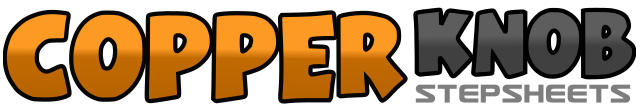 .......Count:48Wall:2Level:Intermediate.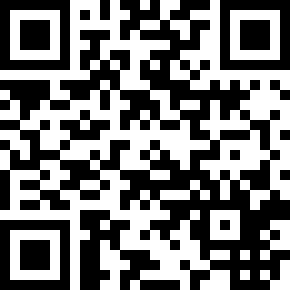 Choreographer:Junior Willis (USA) & Scott Schrank (USA) - February 2014Junior Willis (USA) & Scott Schrank (USA) - February 2014Junior Willis (USA) & Scott Schrank (USA) - February 2014Junior Willis (USA) & Scott Schrank (USA) - February 2014Junior Willis (USA) & Scott Schrank (USA) - February 2014.Music:Incredible - Céline Dion & Ne-Yo : (CD: Loved Me Back To Life - iTunes)Incredible - Céline Dion & Ne-Yo : (CD: Loved Me Back To Life - iTunes)Incredible - Céline Dion & Ne-Yo : (CD: Loved Me Back To Life - iTunes)Incredible - Céline Dion & Ne-Yo : (CD: Loved Me Back To Life - iTunes)Incredible - Céline Dion & Ne-Yo : (CD: Loved Me Back To Life - iTunes)........1-2&Step L foot forward while sweeping R foot forward (1), Rock R foot forward (2), Recover weight to L   foot (&)3-4&Step R foot forward while sweeping L foot forward (3), Rock L foot forward (4), Recover weight to R foot (&)5-6Step L foot slightly back while sweeping R foot behind L foot (5), Step  R foot slightly back while sweeping L foot behind R foot (6)7Step L foot back while sweeping R foot behind L foot (7)8&1Step ball of R foot behind L foot (8), Make 1/4 turn left stepping L foot forward (&), Rock forward on R foot (1)  [9:00]2&3&Recover weight L foot (2), Step slightly back on R foot (&), Cross L foot over R foot (3), Step R foot  slightly back (&)4&5Step L foot slightly back (4), Cross R foot over L foot (&), Step L foot slightly back (5)6-7Make 1/4 turn right swaying hips right (6), Sway hips left (7) [12:00]8&1Rock R foot behind L foot (8), Recover weight to L foot (&), Step R foot right (1)2&3Rock L foot behind R foot (2), Recover weight to R foot (&), Make 1/4 turn left stepping L foot forward (3) [9:00]4&5Step R foot forward (4), Pivot 1/2 turn left on balls of feet (&), Make 1/4 turn left stepping R foot right (5) [12:00]6&7Rock L foot behind R foot (6), Recover weight to R foot (&), Step L foot slightly forward (7)8&1Step R foot forward (8), Pivot 1/2 turn left on balls of feet (&), Step R foot forward (1) [6:00]2-3Step L foot forward slightly crossing R foot (2), Step R foot forward slightly crossing L foot (3)4&5Rock L foot forward (4), Recover weight to R foot (&), Make 1/2 turn left stepping L foot forward (5)6&7Make 1/2 turn left on ball of L foot stepping R foot back (6), Make 1/2 turn left on ball of R foot stepping L foot forward (&), Step R foot forward while sweeping L foot left making a 1/2 turn left (7)8&Rock L foot behind R foot (8), Recover weight to R foot (&) [6:00]1-4Rock L foot forward (1), Recover weight to R foot (2), Rock back on L foot (3), Recover weight to R foot (4)5-8Step L foot forward (5), Pivot 1/2 turn right on balls of feet (6), Step L foot forward (7), Pivot 1/2 turn right on balls of feet (8) [6:00]1&2Step L foot forward(1), Pivot 1/4 turn right on balls of feet (&), Cross L foot over R foot (2)3-4Step back on R foot (3), Make 1/2 turn left stepping forward on L foot (4)5-6Make 1/2 turn left stepping back on R foot (5), Make 1/4 turn left stepping L foot slightly left while slightly bending right knee to help change momentum back to right (6) [6:00]7Step R foot long right (7)8&(1)Step L foot behind R foot (8), Step R foot right (&), Step L foot forward while sweeping R foot forward (1) *This is the first count of the dance